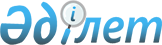 О внесении изменений и дополнений в некоторые приказы Министра внутренних дел Республики КазахстанПриказ Министра внутренних дел Республики Казахстан от 24 декабря 2018 года № 880. Зарегистрирован в Министерстве юстиции Республики Казахстан 26 декабря 2018 года № 18041
      ПРИКАЗЫВАЮ:
      1. Утвердить прилагаемый перечень некоторых приказов Министра внутренних дел Республики Казахстан, в которые вносятся изменения и дополнения.
      2. Комитету уголовно-исполнительной системы Министерства внутренних дел Республики Казахстан (Базылбеков А.Х.) в установленном законодательством Республики Казахстан порядке обеспечить:
      1) государственную регистрацию настоящего приказа в Министерстве юстиции Республики Казахстан;
      2) в течение десяти календарных дней со дня государственной регистрации настоящего приказа направление его копии на казахском и русском языках в Республиканское государственное предприятие на праве хозяйственного ведения "Республиканский центр правовой информации" для официального опубликования и включения в Эталонный контрольный банк нормативных правовых актов Республики Казахстан;
      3) размещение настоящего приказа на интернет-ресурсе Министерства внутренних дел Республики Казахстан после его официального опубликования;
      4) в течение десяти рабочих дней после государственной регистрации настоящего приказа в Министерстве юстиции Республики Казахстан представление в Юридический департамент Министерства внутренних дел Республики Казахстан сведений об исполнении мероприятий, предусмотренных подпунктами 1), 2) и 3) настоящего пункта.
      3. Контроль за исполнением настоящего приказа возложить на курирующего заместителя министра внутренних дел Республики Казахстан.
      4. Настоящий приказ вводится в действие по истечении десяти календарных дней после дня его первого официального опубликования. Перечень некоторых приказов Министра внутренних дел Республики Казахстан, в которые вносятся изменения и дополнения
      1. В приказе Министра внутренних дел Республики Казахстан от 15 августа 2014 года № 511 "Об утверждении Правил организации деятельности службы пробации" (зарегистрирован в Реестре государственной регистрации нормативных правовых актов № 9738, опубликован 26 февраля 2015 года в газете "Казахстанская правда"):
      в Правилах организации деятельности службы пробации, утвержденных указанным приказом:
      заголовок главы 1 изложить в следующей редакции:
      "Глава 1. Общие положения";
      пункт 2 на русском языке изложить в новой редакции, текст на казахском языке не меняется:
       "2. Исполнение уголовных наказаний, не связанных с изоляцией осужденного от общества, производится на основании приговора, постановления вступившего в законную силу.";
      пункт 3 изложить в следующей редакции:
      "3. Органами, исполняющими уголовные наказания, не связанные с изоляцией осужденного от общества, являются территориальные службы пробации Департаментов уголовно-исполнительной системы по областям, городов Алматы, Шымкент и Астана (далее – Службы пробации).";
      заголовок главы 2 изложить в следующей редакции:
      "Глава 2. Порядок организации деятельности службы пробации";
      заголовок параграфа 1 изложить в следующей редакции:
      "Параграф 1. Основные задачи Службы пробации";
      подпункт 8) пункта 4 изложить в следующей редакции:
      "8) в соответствии со статьей 476 Уголовно-процессуального кодекса Республики Казахстан вносят представления в суд для решения следующих вопросов:
      о замене исправительных работ – привлечением к общественным работам, арестом, ограничением свободы или лишением свободы, в случае возникновения обстоятельств, препятствующих исполнению исправительных работ;
      о замене привлечения к общественным работам – на арест, ограничением свободы или лишением свободы, в случае злостного уклонения от общественных работ;
      о замене ограничения свободы – лишением свободы, в случае злостного уклонения от отбывания наказания лицом, осужденным к ограничению свободы;
      об освобождении от исполнения оставшейся части исправительных работ при полной утрате трудоспособности;
      об объявлении, прекращении розыска и избрании меры пресечения в отношении лиц, осужденных к наказанию, не связанному с изоляцией от общества, скрывшихся от контроля уклоняющихся от отбывания наказания;
      об условно-досрочном освобождении от отбывания наказания осужденных к ограничению свободы и исправительным работам;
      об отмене условного осуждения или продлении срока пробационного контроля;
      об отмене полностью или частично ранее установленных для осужденного к ограничению свободы обязанностей;
      о зачете времени содержания под стражей;
      об отмене отсрочки исполнения наказания;
      об освобождении от наказания или смягчении наказания вследствие издания уголовного закона, имеющего обратную силу либо отменяющего уголовную ответственность за совершенное деяние, а также акта об амнистии;
      о снижении размера удержаний из заработной платы осужденного к исправительным работам в соответствии с уголовно-исполнительным законодательством Республики Казахстан.";
      подпункты 4) и 5) пункта 5 изложить в следующей редакции:
      "4) ежеквартально проводят сверку с территориальным Управлением КПСиСУ по выставленным извещениям об осужденных, о чем составляются акты сверок по выставленным извещениям и алфавитным учетным карточкам Ф-1 в отношении осужденных, к наказаниям не связанным с изоляцией от общества по форме, согласно приложению 1 к настоящим Правилам, в двух экземплярах;
      5) ежемесячно проводят сверку с оперативно-розыскными подразделениями по спискам лиц, находящихся в розыске, о чем составляется акт сверки по осужденным лицам, находящимся в розыске по форме, согласно приложению 2 к настоящим Правилам, в двух экземплярах;";
      пункт 7 изложить в следующей редакции:
      "7. Порядковые номера личного, контрольного, накопительного дела, учетной карточки и контрольно-сроковой карточки соответствуют номеру приговора зарегистрированного в журнале учета осужденных и освобожденных условно-досрочно из мест лишения свободы, освобожденных из мест лишения свободы, в отношении которых судом установлен административный надзор.";
      пункты 9, 10, 11 и 12 изложить в следующей редакции:
      "9. Личное, контрольное и накопительные дело осужденного состоит из двух частей:
      в первой части подшиваются материалы, являющиеся основанием для постановки на учет (приговор, определение, постановление, справка о вступлении в законную силу), копии извещений, сообщений, регистрационный лист и отдельный лист для отметок, проверяющих по изучению дела;
      во второй части - характеризирующие материалы, относящиеся к организации и осуществлению процесса исполнения наказания, оказания содействия в получении социально-правовой помощи. Все документы подшиваются в хронологическом порядке, пронумеровываются и заносятся в опись.
      10. В течение пяти рабочих дней после постановки на учет осужденного, Служба пробации формирует электронное извещение об осужденном (заключенном под стражу) по форме, согласно приложению 5 к Правилам ведения и использования специальных учетов лиц, совершивших уголовные правонарушения, привлекаемых к уголовной ответственности, лиц, привлеченных к уголовной ответственности за совершение уголовного правонарушения и дактилоскопического учета задержанных, содержащихся под стражей и осужденных лиц, утвержденным приказом Генерального Прокурора Республики Казахстан от 27 февраля 2018 года № 29 (зарегистрирован в Реестре государственной регистрации нормативных правовых актов за № 16667) (далее - Правила ведения и использования специальных учетов лиц) для автоматического заполнения реквизитов в автоматизированную информационную систему "Специальные учеты" (далее – АИС СУ) и отдельно на бумажных носителях предоставляет копии приговора, копии документа, удостоверяющего личность в территориальное Управление КПСиСУ.
      На лицо, осужденное судом другой области, города республиканского значения, столицы заполняет один экземпляр алфавитной учетной карточки по форме, согласно приложению 1 к Правилам ведения и использования специальных учетов лиц и формирует электронное извещение об осужденном (заключенном под стражу) для автоматического заполнения реквизитов в АИС СУ и отдельно на бумажных носителях предоставляет один экземпляр алфавитной учетной карточки, копии приговора, копии документа, удостоверяющего личность в территориальное Управление КПСиСУ. Копия извещения подшивается в первой части дела в хронологическом порядке.
      Служба пробации в течение пяти рабочих дней после постановки на свой учет лица, не прошедшего дактилоскопическую регистрацию в органе уголовного преследования или в следственном изоляторе (дела частного обвинения), представляет в территориальное Управление КПСиСУ один экземпляр дактилоскопической карты с приложением копии документа, удостоверяющего личность.
      11. При освобождении от наказания осужденного или изменения приговора в отношении него, снятии с учета, Служба пробации в течение пяти рабочих дней после получения соответствующего процессуального решения формирует электронное извещение об осужденном (заключенном под стражу)  с указанием полных сведений об основании снятия осужденного с учета или изменения приговора для автоматического заполнения реквизитов в АИС СУ и отдельно на бумажных носителях предоставляет в территориальное Управление КПСиСУ копию постановления суда, вступившего в законную силу. Копия извещения подшивается во второй части дела в хронологическом порядке.
      12. Служба пробации для постановки на учет вызывает осужденного, в процессе беседы разъясняют ему порядок и условия отбывания наказания, а также ответственность за уклонение от контроля, уточняется его анкетные данные, сведения о близких родственниках и лицах, которые оказывают влияние на осужденного для осуществления контроля за его поведением. После проведенной беседы составляется справка-беседа и у осужденного отбирается подписка по форме согласно приложению 26 к настоящим Правилам, которая подшивается в личное или контрольное дело осужденного.
      В случае, если осужденный в возрасте от восемнадцати до двадцати семи лет не проходил и подлежит призыву на срочную воинскую службу Служба пробации направляет в местный орган военного управления сообщение о постановке его на учет по форме согласно приложению 27 к настоящим Правилам.";
      пункт 15 изложить в следующей редакции:
      "15. Служба пробации при направлении осужденного в местный исполнительный орган вручает ему справку-направление.
      В справке-направлении указываются анкетные данные осужденного, его место жительства и место основной работы (учебы), статья Уголовного кодекса Республики Казахстан (далее - УК РК), по которой он осужден, срок общественных работ (в часах), дата явки осужденного в местный исполнительный орган, порядок его исчисления в соответствии со статьей 58 Уголовно-исполнительного кодекса Республики Казахстан (далее - УИК РК).";
      пункт 20 исключить;
      пункт 23 исключить;
      пункт 27 изложить в следующей редакции:
      "27. При уклонении осужденного от отбывания наказания, Служба пробации в течение трех рабочих дней направляет в суд представление по форме, согласно приложению 30 к настоящим Правилам о замене общественных работ арестом, ограничением свободы либо лишением свободы в соответствии с частью 2-1 статьи 43 УК РК.";
      пункт 30 изложить в следующей редакции:
      "30. Исправительные работы исполняются путем ежемесячного удержания и перечисления в Фонд компенсации потерпевшим от десяти до пятидесяти процентов заработной платы (денежного содержания) осужденного, за вычетом средств подлежащих периодической уплате (взысканию) в счет алиментов, возмещения вреда, причиненного увечьем или иным повреждением здоровья, а также смертью кормильца.";
      пункт 49 изложить в следующей редакции:
      "49. В отношении осужденного, уклоняющегося от отбывания наказания  в виде исправительных работ либо не трудоустроенного в течение трех месяцев со дня потери работы или расторжения трудового договора, Служба пробации  в течение трех рабочих дней направляет в суд представление по форме, согласно приложению 30 к настоящим Правилам о замене неисполненной части наказания, назначенного за уголовный проступок, привлечением к общественным работам либо арестом, а за преступление небольшой и средней тяжести, - ограничением свободы либо лишением свободы, за тяжкое преступление, - лишением свободы.";
      пункт 71 изложить в следующей редакции: 
      "71. Привлечение осужденных к ограничению свободы по решению суда к принудительному труду по сто часов ежегодно в течение всего срока организуется местными исполнительными органами в соответствии со статьями 57 – 59 УИК РК и отбывается не свыше четырех часов в день.";
      пункт 110 изложить в следующей редакции:
      "110. Служба пробации:
      1) при постановке на учет:
      проводит первоначальную беседу профилактического характера  с несовершеннолетним в присутствии родителей или иных законных представителей, а при необходимости – психолога или педагога;
      разъясняет порядок и условия отбывания наказания;
      уточнять его анкетные данные, сведения о близких родственниках и лицах, которые оказывают влияние на несовершеннолетнего, а также другие вопросы, имеющие значение для осуществления контроля за его поведением.
      После проведенной беседы с несовершеннолетним составляется справка-беседа, а также отбирается подписка по форме, согласно приложению 26 к настоящим Правилам, которые подшиваются в личное или контрольное дело несовершеннолетнего. В справке-беседе и подписке расписываются несовершеннолетний, родители или иные законные представители; 
      2) со дня поступления приговора суда в отношении несовершеннолетнего, в суточный срок направляет, в местный орган военного управления (в отношении подростках призывного возраста), а также в органы опеки и попечительства сообщение по формам, согласно приложениям 27, 42 к настоящим Правилам; 
      3) при задержании несовершеннолетнего, находившегося в розыске, незамедлительно вызывает родителей или иных законных представителей, для опроса и установления причин и условий, способствовавших уклонению от отбывания наказаний;
      4) совместно с представителями органа опеки и попечительства ежеквартально проводит обследование жилищных условий несовершеннолетних с составлением акта.";
      пункт 112 исключить;
      дополнить параграфом 12-1 следующего содержания:
      "Параграф 12-1. Порядок осуществления контроля за осужденными, уведомляющими об изменении места жительства или о выезде за пределы административно-территориальной единицы
      115-1. Осужденные лично в письменном виде уведомляют Службу пробации об изменении места жительства или о выезде за пределы административно-территориальной единицы.
      При уведомлении осужденным о выезде за пределы административно-территориальной единицы Служба пробации выдает ему под расписку маршрутный лист по форме, согласно приложению 41-2 к настоящим Правилам.
      115-2. После получении от осужденного уведомления Служба пробации в течение двух рабочих дней направляет запрос по территориальности в Службу пробации по указанному в уведомлении осужденного места жительства или наименования административно-территориальной единицы.
      Служба пробации, получившая запрос, в течение пяти рабочих дней проверяет по указанному месту жительства о проживании осужденного и в случае подтверждения направляет ответ на запрос, а при получении контрольного или личного дела осужденных в течение двух рабочих дней направляет подтверждение в Службу пробации, что является основанием для снятия с учета осужденного из Службы пробации по прежнему месту жительства.
      Служба пробации, где состоит осужденный, в течение одного рабочего дня посредством электронной почты на интранет-портале государственных органов сообщает по территориальности Службе пробации о выезде осужденного, месте его прибытия и срока нахождения. 
      115-3. После прибытия осужденного, по месту проживании Служба пробации по территориальности регистрирует его в журнале учета регистрации временно прибывших осужденных по форме, согласно приложению 41-3 к настоящим Правилам и вносит соответствующие отметки в маршрутный лист и заверяет их печатью (штампом).
      115-4. Служба пробации в течение временного срока проживания осужденного, устанавливает ему дни явки для проведения беседы, а также осуществляет контроль за его поведением и образом жизни, по окончании срока пребывания вносит в маршрутный лист запись о его поведении. 
      115-5. Осужденный при возвращении на постоянное место жительства лично прибывает в Службу пробации и сдает маршрутный лист. Служба пробации знакомится с записями в маршрутном листе, делает в нем отметку о прибытии осужденного и приобщает к личному или контрольному делу.";
      пункт 116 изложить в следующей редакции:
      "116. Служба пробации проводит первоначальные розыскные мероприятия по розыску осужденного на следующий день в случае: 
      1) неприбытия в срок установленный администрацией учреждения уголовно-исполнительной системы при замене неотбытой части лишения свободы наказанием в виде ограничения свободы;
      2) неприбытия в двухнедельный срок со дня освобождения из учреждения уголовно-исполнительной системы в связи с отсрочкой исполнения наказания;
      3) признании его скрывающимся от отбывания наказания.
      Скрывающимся от отбывания наказания признается осужденный, место нахождения которого не установлено более пятнадцати дней со дня неявки для регистрации в службу пробации.";
      пункт 118 изложить в следующей редакции: 
      "118. Первоначальные розыскные мероприятия проводятся не более пятнадцати календарных дней и если по его результатам место нахождение осужденного не установлено, то в течении трех последующих рабочих дней Служба пробации вносит в суд представление об объявлении розыска и избрании меры пресечения по форме, согласно приложению 30 к настоящим Правилам.";
      пункт 147 изложить в следующей редакции: 
      "147. В случае повреждения (порчи) осужденным электронных средств слежения Служба пробации составляется акт установления неисправностей электронных средств слежения по форме, согласно приложению 53 к настоящим Правилам.
      Для определения причины повреждения (порчи) электронных средства слежения Службой пробации направляет в отдел технической службы ДУИС по областям, городов Алматы, Шымкент и Астана.";
      приложения 11, 14, 15, 19, 26, 27, 28, 29, 30, 31, 32, 34, 35, 36, 37, 38, 39, 40, 41, 42, 43, 44, 45, 46, 47, 48, 49, 50, 51, 52, 53 изложить в новой редакции согласно приложениям 1, 2, 3, 4, 5, 6, 7, 8, 9, 10, 11, 12, 13, 14, 15, 16, 17, 18, 19, 22, 23, 24, 25, 26, 27, 28, 29, 30, 31, 32 и 33 к настоящему перечнью;
      дополнить приложениями 41-2 и 41-3 в редакции согласно приложениям 20 и 21 к настоящему перечьню.
      2. В приказе Министра внутренних дел Республики Казахстан от 18 августа 2014 года № 517 "Об утверждении Правил взаимодействия служб пробации и подразделений полиции по контролю за поведением лиц, состоящих на учете службы пробации" (зарегистрирован в реестре нормативно-правовых актов № 9737 от 17 сентября 2014 года, опубликован в Информационно-правовой системе "Әділет" 14 октября 2014 года и "Казахстанская правда" 4 декабря 2014 года):
      заголовок приказа на казахском языке изложить в новой редакции, текст на русском языке не меняется;
      пункт 1 приказа на казахском языке изложить в новой редакции, текст на русском языке не меняется;
      в Правилах взаимодействия служб пробации и подразделений полиции по контролю за поведением лиц, состоящих на учете службы пробации, утвержденных указанным приказом:
      заголовок на казахском языке изложить в новой редакции, текст на русском языке не меняется;
      заголовок главы 1 изложить в следующей редакции:
      "Глава 1. Общие положения";
      пункт 1 на казахском языке изложить в новой редакции, текст на русском языке не меняется;
      пункт 3 изложить в следующей редакции:
      "3. Взаимодействие служб пробации Департамента уголовно-исполнительной системы (далее – ДУИС) и подразделений полиции городских, районных (управлений) отделов (далее – ГОР(У)ОП), Департаментов полиции (далее – ДП) по контролю за поведением лиц, состоящих на учетах служб пробации осуществляется путем:
      1) обмена информацией о ставших им известными фактов готовящихся или совершенных правонарушений и преступлений;
      2) осуществления контроля за образом их жизни и поведением по месту жительства и работы;
      3) совместного планирования и проведения не реже одного раза в квартал мероприятий профилактического характера в отношении подучетных лиц;
      4) проведения совместных совещаний.";
      заголовок главы 2 изложить в следующей редакции:
      "Глава 2. Порядок взаимодействия службы пробации и подразделений полиции";
      пункт 4 изложить в следующей редакции:
      "4. Территориальная служба пробации со дня поступления решения суда или его изменения в суточный срок заполняет задание (далее – задание) по форме согласно приложению 1 к настоящим Правилам на запрет выезда за пределы территории Республики Казахстан для внесения в единую информационную систему "Беркут-клиент госорганов" Комитета национальной безопасности Республики Казахстан (далее - ЕИС "Беркут-клиент госорганов"). Задание приобщается к личному или контрольному делу осужденного и в течение одного рабочего дня корректируется его срок действия в ЕИС "Беркут-клиент госорганов" на основании решения суда или снятия с учета.
      При отсутствии установленной базы ЕИС "Беркут-клиент госорганов" территориальная служба пробации в течение одного рабочего дня посредством электронной почты на интранет-портале государственных органов направляет задание в Отдел (отделение, группе) по руководству службой пробации ДУИС (далее - ОРСП) для внесения в ЕИС "Беркут-клиент госорганов".
      Ежемесячно к 1 числу месяца, следующего за отчетным периодом, территориальная служба пробации направляет в ОРСП сведения о количестве выставленных заданий и их корректировок.
      С момента постановки подучетного лица на учет территориальная служба пробации заполняет информационно - поисковую карточку на лицо (далее – ИПК-ЛЦ) с предоставлением в Информационно-аналитические подразделения (далее – ИАП), для ввода их в Интегрированный банк данных (далее – ИБД).";
      пункт 5 изложить в следующей редакции:
      "5. При постановке или внесении корректировок в учет "Подучетный элемент" ИБД на лиц, состоящих на учете по категориям осужденные к ограничению свободы, а также условно осужденные, Информационно-аналитический центр ДП (далее – ИАЦ ДП) посредствам Web-системы по отработке инициативных сообщений ИБД выявляет совпадения с учетами "ЖД – билеты" и "Административные правонарушения".
      В случае принятия сотрудником ИАЦ ДП решения "Для сведения" - "уведомление заинтересованных служб" - "УИС" уведомление посредством Web-системы в течение суток по отработке инициативных сообщений направляется в ДУИС, на учете которого состоит подучетное лицо.
      Зарегистрированный в Web-системе по отработке инициативных сообщений ответственный сотрудник ДУИС, после получения электронного уведомления, принимает решение "принято к сведению", после чего направляет уведомление для последующего исполнения в территориальную службу пробации, где состоит подучетное лицо.";
      пункты 7, 8 и 9 изложить в следующей редакции:
      "7. В случае перемены места жительства подучетного лица, связанного с убытием за пределы района или области, служба пробации направляет уведомление в местную полицейскую службу и ИАП ГОР(У)ОП для снятия с учета.
      8. Территориальные службы пробации ежемесячно не позднее 5 числа месяца, следующего за отчетным периодом: 
      1) направляют в местную полицейскую службу списки подучетных лиц, поставленных и снятых с учета службы пробации, для информирования участковых инспекторов полиции и по делам несовершеннолетних;
      2) обмениваются информацией с ГОР(У)ОП о состоянии контроля за подучетными лицами.";
      9. Территориальные службы пробации ежеквартально:
      1) предоставляют информацию о состоянии взаимодействия подразделений ГОР(У)ОП и службы пробации, а также имеющихся проблемах в ДУИС;
      2) осуществляют проверку подучетных лиц по функционирующим автоматизированным информационно-поисковым системам органов внутренних дел и информационным системам Комитета по правовой статистике и специальным учетам Генеральной прокуратуры Республики Казахстан (далее - КПСиСУ);
      3) осуществляют совместную проверку подучетных лиц с участковыми инспекторами полиции и по делам несовершеннолетних с составлением единой справки;
      4) проводят сверку с местной полицейской службой и ИАП ГОР(У)ОП по количеству состоящих и снятых с учета подучетных лиц по результатам которой, составляют акт сверки между службой пробации, местной полицейской службой и территориальным подразделением ИАП ГОР(У)ОП по количеству лиц, состоящих на учетах служб пробации по форме согласно приложению 2 к настоящим Правилам";
      подпункты 1) и 2) пункта 10 изложить в следующей редакции:
      "1) предоставляют информацию о состоянии взаимодействия заместителю начальника ДП;
      2) направляют в Комитет уголовно-исполнительной системы Министерства внутренних дел Республики Казахстан (далее – Комитет УИС) информацию о состоянии взаимодействия с ДП, ГОР(У)ОП и имеющихся проблемах;";
      подпункт 3) пункта 10 исключить;
      пункт 11 исключить;
      пункты 12 и 13 изложить в следующей редакции:
      "12. Отделы служб пробации ДУИС по итогам полугодия и года обобщают сведения о состоянии взаимодействия ГОР(У)ОП и службы пробации и имеющихся проблемах, и направляют их в Комитет УИС.
      13. Вопросы взаимодействия ГОР(У)ОП и службы пробации рассматриваются ежеквартально на оперативных совещаниях при руководстве ДУИС с приглашением руководства ДП, а также представителей местной полицейской службы, Управления криминальной полиции, по борьбе с организованной преступностью, по противодействию экстремизму.";
      пункты 15 и 16 изложить в следующей редакции:
      "15. ГОР(У)ОП по запросу служб пробации предоставляют копии материалов о наложении административного взыскания за нарушение общественного порядка, а также ежемесячно информируют о фактах совершенных правонарушений подучетными лицами, состоящих на учете служб пробации.
      16. Территориальные службы пробации в течение одного рабочего дня рапортом докладывают в ОРСП о ставших им известными фактов совершения подучетными лицами уголовных правонарушений.
      ОРСП в течение одного рабочего дня при установлении факта совершения подучетным лицом уголовных правонарушений рапортом докладывает руководству ДУИС для проведения служебного расследования, а по тяжким, особо тяжким преступлениям совместно с ДП, для выявления причин и условий, способствовавших их совершению.
      Заключение служебного расследования утверждается руководством ДУИС в течение одного месяца со дня его назначения, а за совершение тяжких, особо тяжких преступлений совместно с руководством ДП.";
      заголовок главы 3 изложить в следующей редакции:
      "Глава 3. Порядок взаимодействия службы пробации и подразделений полиции по контролю за поведением лиц, в отношении которых установлен административный надзор, а также условно-досрочно освобожденных";
      заголовок главы 4 изложить в следующей редакции:
      "Глава 4. Порядок взаимодействия подразделений полиции и служб пробации по профилактике правонарушений за подучетными лицами, состоящих на учетах служб пробации";
      пункт 20 изложить в следующей редакции:
      "20. Вопросы взаимодействия территориальных ГОР(У)ОП и службы пробации рассматриваются ежеквартально на оперативных совещаниях при руководстве ГОР(У)ОП, с участием представителей местной полицейской службы, подразделения криминальной полиции, по борьбе с организованной преступностью ГОР(У)ОП.";
      пункт 22 изложить в следующей редакции:
      "22. При выявлении факта совершения подучетными лицами, состоящими на учете службы пробации, уголовного или административного правонарушения оперативными дежурными ГОР(У)ОП, в суточный срок информируется служба пробации.";
      приложения 2 к Правилам о порядке взаимодействия служб пробации  и подразделений полиции по контролю за поведением лиц, состоящих на учетах служб пробации исключить;
      приложения 1 и 3 к Правилам изложить в новой редакции согласно приложениям 34 и 35 к настоящему приказу.
      3. В приказе Министра внутренних дел Республики Казахстан от 2 июня 2017 года № 386 "Об утверждении Правил организации выполнения общественных работ лицами, осужденными к данному виду наказания" (зарегистрирован в Реестре государственной регистрации нормативных правовых актов № 15311): 
      в Правилах организации выполнения общественных работ лицами, осужденными к данному виду наказания, утвержденных указанным приказом:
      пункты 3 и 4 изложить в следующей редакции:
      "3. Общественные работы отбываются не свыше четырех часов в день с освобождением осужденного на время их отбывания от выполнения трудовых обязанностей по месту основной работы либо в свободное от учебы время.
      4. Срок наказания в виде привлечения к общественным работам исчисляется в часах, в течение которых осужденный выполнял общественные работы. В отношении несовершеннолетних осужденных общественные работы назначаются на срок от десяти до семидесяти пяти часов и заключаются в выполнении работ посильных для несовершеннолетнего, и исполняются ими в свободное от учебы или основной работы время. Продолжительность исполнения данного вида наказания лицами в возрасте до шестнадцати лет не может превышать два часа в день, а лицами в возрасте от шестнадцати до восемнадцати лет - три часа в день.". МИНИСТЕРСТВО ВНУТРЕННИХ ДЕЛ РЕСПУБЛИКИ КАЗАХСТАН _____________________________________________________________
(наименование территориального органа) ЖУРНАЛ
учета лиц, подпадающих под досудебную пробацию
      (внутреннее содержание)
      продолжение таблицы ИЗВЕЩЕНИЕ
о принятии решения суда к исполнению
      Сообщаю, что копия приговора __________________________ суда от
      "___" ________ 20__ г. на осужденного(ую) по ст. _______ УК РК
      ____________________________________________________________________
                   (ФИО (при его наличии) и год рождения)
      получена "___" _________ 20__ г.
      Контроль за поведением осужденного(ой) _______________________________
      установлен.
      Начальник (старший инспектор, инспектор)
      ________________________________
             (наименование органа)
      ______________________________________ __________________
       (звание, фамилия, инициалы)                   (подпись)
      "__" ______________ 20__ г. МП                          КОНТРОЛЬНО-СРОКОВАЯ КАРТОЧКА
      Окончание срока _______________________________________________
       (дата, вид наказания: исправительные работы, условное осуждение, отсрочка
      ____________________________________________________________________
       отбывания наказания, лишение права занимать определенную должность или
      ____________________________________________________________________
       заниматься определенной деятельностью, ограничение свободы и общественные работы)
      Дата представления к условно-досрочному освобождению (УДО)
      "__"_________ 20__ г.
      ФИО (при его наличии) __________________________________________
      Поставлен (а) _____________________________________________________
      № личного (контрольного) дела ______________________________________
      Карточку составил _________________________________________________
      Начальник (старший инспектор, инспектор)
      ______________________________________
             (наименование органа)
      ______________________________________ __________________
             (звание, фамилия, инициалы)             (подпись)
      "__" ________________ 20__ г. __________________________________________________________
(наименование территориального органа) УЧЕТНАЯ КАРТОЧКА №____
отбывающего(ей) исправительные работы
      Фамилия _________________________________________________________
      Имя, отчество (при его наличии) _____________________________________
      Год и место рождения ______________________________________________
      Домашний адрес ___________________________________________________
      Место работы и должность __________________________________________
      Осужден(а) "___" ________ 20__ г. ____________________________________
                                           (наименование суда)
      по ст. ________ УК к исправительным работам _________________________
      на срок _______ размер удержаний ___________ %.
      Взят на учет "___" ________ 20____ г.
      Карточку заполнил(а) ______________________________________________
                               (должность, фамилия, инициалы) (подпись)
      Место для отметок о перемене места работы или жительства
      ____________________________________________________________________
      Согласно полученному подтверждению,
      Удержания начаты с "___" _______ 20 __ г.
      Содержался под стражей с "___" _______ 20__ г. по "___"______ 20__ г.
      К отбытию срока наказания осталось _____ месяцев ___________ дней
      (Продолжение таблицы)
      Итого ______________________ Снят(а) с учета: "___" ________ 20__ г.
      Основание: ________________________________
      Начальник (старший инспектор, инспектор)
      _________________________________
             (наименование органа)
      _______________________________________ __________________
             (звание, фамилия, инициалы)             (подпись)
      "____" ________________ 20__ г.                                      ПОДПИСКА
      Я, ______________________________________________________________________
             (ФИО (при его наличии), год рождения, место жительства)
      осужден (а) "___" _________ 20__ г. ___________________________ судом
                                           (наименование суда)
      по ст._____ УК РК ________________________________________________________
                                     (срок наказания)
      _________________________________________________________________________
                   (исправительные, общественные работы, ограничение свободы,
      _________________________________________________________________________
                   лишения права занимать определенную должность или заниматься
      __________________________________________________________________________
                   определенной деятельностью, условное осуждение,
      __________________________________________________________________________
                   осужденные, которым исполнение наказания отсрочено)
      ознакомлен (а) с порядком и условиями отбывания наказания и иных мер уголовного правового воздействия.
      Предупрежден(а) об ответственности, за уклонение от контроля Службы пробации и не соблюдение установленных статьями 21, 53, 59, 66, 74, 164, 174 УИК РК порядка и условия отбывания наказания и иных мер уголовного правового воздействия.
      "____" _____________ 20__ г. _____________________________
                                     (подпись осужденного(ой)
      Подписку отобрал:
      Начальник (старший инспектор, инспектор)
      ____________________________________
             (наименование органа)
      ____________________________________ __________________
             (звание, фамилия, инициалы)             (подпись)
      "___" ____________ 20__ г.                                      СООБЩЕНИЕ
      Состоящий на воинском учете _______________________________________
                                     (ФИО (при его наличии)
      "___" ______ 20__ г. рождения, проживающий по адресу ________________
      ___________________________________________________________________
      "___" _____ 20__ г. осужден _________________________________________
                                     (наименование суда)
      по ст. _______УК РК к ________________________________________________
                                     (вид и срок наказания)
      ____________________________________________________________________
      О снятии осужденного с учета службы пробации будет сообщено дополнительно.
      Начальник (старший инспектор, инспектор)
      ________________________________
             (наименование органа)
      ______________________________________ __________________
             (звание, фамилия, инициалы)             (подпись)
      "___"_____________ 20__ г.                                `СПРАВКА-НАПРАВЛЕНИЕ
      В соответствии со ст. 57, 58, 59 УИК РК Вам направляется ______________________
______________________________________________________________________________
                   (ФИО (при его наличии), год рождения,
_____________________________________________________________________________
                   место жительства, основное место работы (учебы)
осужденный(ая) "___" _______ года _____________________________________________
                                           (наименование суда)
по ст. _____ УК РК к _______ часам общественных работ для отбытия наказания.
      М.П.
      Начальник (старший инспектор, инспектор) _______________________________________
                                                 (наименование органа)
________________________________________ _____________________________________
             (звание, инициалы)                         (подпись)
      "___" ________________ 20__ г.
      --------------------------- линия отреза ----------------------------
      После получения направления заполнить уведомление, заверить печатью и немедленно
       выслать в Службу пробации.
                                     Уведомление
      На № ___________ от "___"____________ 20___ года.
      В службу пробации _____________________________________________
      осужденный(ая) ________________________________________________
                               (фамилия, инициалы)
      к выполнению общественных работ_____________________________________
                                           (наименование работы)
      приступил(а) "___" __________ 20__ года.
      М.П.
      Начальник (старший инспектор, инспектор)
      ________________________________
             (наименование органа)
      ______________________________________ ___________________
             (звание, фамилия, инициалы)             (подпись)
      "___" ____________ 20__ г.
      В соответствии со ст. 62 УИК РК местные исполнительные органы: незамедлительно уведомляют Службу пробации о получении приговора суда и принятии его к исполнению; ведут табель учета отработанного времени, составляют акт выполненных работ и направляют их в Службу пробации не позднее последнего дня текущего месяца; информируют Службу пробации о поведении осужденного; уведомляют Службу пробации об уклонении осужденного от отбывания наказания.                                      Предупреждение
             о замене исправительных работ общественными работами, арестом,
             ограничением свободы и лишением свободы, общественных работ
       арестом, ограничением свободы и лишением свободы, ограничения свободы
 лишением свободы, об отмене условного осуждения, отсрочки отбывания наказания
      Мною, _______________________________________________________
                   (должность, наименование территориального органа)
      службы пробации ____________________________________________________
                               (фамилия и инициалы)
      "__" ______ 20__ г. вызван(а) в службу пробации осужденный(ая)
      ___________________________________________ который(ая) допустил(а)
                   (ФИО (при его наличии)
       ____________________________________________________________________
       (указываются конкретные факты уклонений осужденного (ой) от исполнения возложенных
      ____________________________________________________________________
       судом обязанностей, когда, какое допущено нарушение общественного порядка,
      ____________________________________________________________________
       за которое было наложено административное взыскание)
      В связи с изложенным и руководствуясь ст. 54, 60, 68, 164, 176 УИК РК, осужденный(ая)__________________________ предупрежден(а) о том, что в случае продолжения неисполнения возложенных судом обязанностей, либо повторном нарушении общественного порядка ему (ей) отменяется или заменяется это наказание.
      Начальник (старший инспектор, инспектор)
      ______________________________________
             (наименование органа)
      ______________________________________ __________________
             (звание, фамилия, инициалы)             (подпись)
      "___" ______________ 20__ г.
      Настоящее предупреждение мне объявлено
      ___________________________________ "____" ____________ 20__ г.
             (подпись осужденного(ой))                                      Представление
      Я, ____________________________________________________________________
                   (должность, звание, ФИО (при его наличии))
____________________________________________________________________________
рассмотрев (наименование территориального органа)
материалы ___________________________________________________________________
                   (ФИО (при его наличии), год и место рождения)
осужденного(ой) "___" _________ 20__ г. ________________________________________
                                                 (наименования суда)
      по ст. УК РК __________________ состоящий(ей) на учете в службе пробации с
                   (срок, вид наказания)
      "___"_______ 20__ г.
                                     Установил:
      _______________________________________________________________________
             (в зависимости от решаемого вопроса и категории осужденного(ой)
      _____________________________________________________________________________
       указывается: отбытый и не отбытый срок наказания на момент вынесения представления,
_____________________________________________________________________________
       излагаются сведения, характеризующие личность осужденного(ой), его поведение,
_______________________________________________________________________________
       отношение его(ей) к труду, выполнению обязанностей и запретов,
________________________________________________________________________________
       возложенных судом обязанностей по воспитанию ребенка и уходу за ним,
_______________________________________________________________________________
       когда и какие допущены нарушения порядка и условий наказания, общественного
_______________________________________________________________________________
       порядка, когда вынесено предупреждение службой пробации,
_______________________________________________________________________________
       о состоянии здоровья осужденного(ой), установление группы инвалидности,
______________________________________________________________________________
       наличие психического расстройства или тяжкой болезни, даты предоставления
____________________________________________________________________________
       отпуска по беременности и родам, а в отношении лица, местонахождение
____________________________________________________________________________
       которого(ой) не известно, указывается о том, что он (она) скрылся (лась) с целью
____________________________________________________________________________
       уклонения от отбывания наказания и контроля службы пробации, а также результаты
____________________________________________________________________________
                   первоначальных розыскных мероприятий)
Учитывая изложенное и руководствуясь __________________________________________
                                           (указать статью УК РК)
      УК РК, полагаю целесообразным направить материалы на осужденного(ую)
______________________________ в ______________________________ суд для решения
       (фамилия и инициалы)             (наименование суда)
вопроса ______________________________________________________________________
       (об освобождении, досрочном освобождении, о замене исправительных работ
______________________________________________________________________________
       общественными работами, арестом, ограничением свободы и лишением свободы,
_______________________________________________________________________________
       общественных работ арестом, ограничением свободы и лишением свободы,
_______________________________________________________________________________
 об отмене условного осуждения и о снятии с осужденного судимости, о продлении срока
_______________________________________________________________________________
 пробационного контроля, об отмене условного осуждения и исполнении назначенного
_______________________________________________________________________________
       наказания приговором суда, об отмене отсрочки отбывания наказания, об отмене
_______________________________________________________________________________
       полностью или частично либо дополнений ранее установленных обязанностей)
      Приложение на _____ листах.
      М.П.
      Начальник (старший инспектор, инспектор)
      _______________________________
             (наименование органа)
      ______________________________________ __________________
             (звание, фамилия, инициалы)             (подпись)
      "___" ________________ 20__ г. ТАБЕЛЬ
учета отработанного времени
      ФИО (при его наличии) ___________________________________________
      Место работы ____________________________________________________
      Занимаемая должность ____________________________________________
      _____________года.
         (месяц)
      Всего выхода дней ________ прогулов ____ опозданий _________
      Отработано часов ______ заработано _____ тенге _______ тиын
      Табельщик ____________________ ________________
                    (фамилия, инициалы)       (подпись)
      Начальник ________________________ ________________
                 (организации, предприятия)       (подпись)
      (оборотная сторона)                                      ИЗВЕЩЕНИЕ
      _______________________________________________________________
                   (наименование организации)
      _______________________________________________________________
             (должность, фамилия, инициалы, руководителя организации)
      "____" __________ 20__ г. по ст. ________ УК РК ____________________
      ____________________________________________________________________
                         (ФИО (при его наличии))
      работающий(ая) ________________________ осужден(ой) к ______________
                      (должность и место работы)                 (срок наказания)
      исправительных работ с удержанием из заработка ____ % в Фонд компенсации потерпевшим.
      Удержание из заработной платы осужденного(ой) производить со дня получения настоящего извещения и перечислять в Фонд компенсации потерпевшим.
      ---------------------------------------------------------------------  (линия отреза)
      По получении извещения заполнить, заверить печатью и немедленно выслать в службу пробации                                ПОДТВЕРЖДЕНИЕ
      На № ______ от "___" _________ 20__ г.
      В службу пробации _________________________________________________
                               (наименование службы пробации)
      Осужденный(ая) к исправительным работам гр. __________________________ работает
                                                 (фамилия, инициалы)
      _____________________________________ в должности _________________.
       (место работы и наименование организации)
      Высланное Вами извещение получено "___" _______ 20__ г. и с этого же будут производится удержания.
      Бухгалтер, производящий удержания из заработной платы осужденного(ой): 
______________________________________________________________________
                                     (фамилия, инициалы)
      Тел. ____________
      М.П.
      Главный (старший) бухгалтер ________________________________ _____________
                                  (фамилия, инициалы)                   (подпись)
      "____" _________ 20__ г.
      Тел._____________
      (Оборотная сторона)
      Приложение: на ___ листах.
      М.П.
      Начальник (старший инспектор, инспектор)
      ______________________________________
             (наименование органа)
      ______________________________________ __________________
             (звание, фамилия, инициалы)             (подпись)
      "__" ____________ 20__ г. АКТ
проверки правильности произведенных удержаний
с лиц, отбывающих исправительные работы
_________________________________________________________________ за 20__ год.
(наименование предприятия, учреждения, организации)
      Мною, начальником (старший инспектор, инспектор) ______________
      службы пробации ___________ в присутствии ________ и главного бухгалтера
      _________________________ составлен настоящий акт о нижеследующем:
             (фамилия, инициалы)
      В ___________________________________________________ в 20___ г.
           (наименование предприятия, учреждения, организации)
      отбывали исправительные работы ___________________.
      продолжение таблицы
      Таким образом, с вышеуказанных лиц при расчете за проверяемый период.
      1. Удержания произведены в соответствии с приговорами суда
      ________________________________________________ тенге.
      2. Недоудержано _____________________________ тенге.
      Указанную сумму следует до удержать и перечислить не позднее "___"
      _________ 20__ г. в Фонд компенсации потерпевшим.
      Начальник (старший инспектор, инспектор)
      ______________________________________
             (наименование органа)
      ______________________________________ __________________
             (звание, фамилия, инициалы)             (подпись)
      "___" ________________ 20__ г.
      Руководитель предприятия (учреждения, организации) __________________
                                                       (подпись)
      М.П.
      Главный бухгалтер ____________________________________
                                     (подпись)
      "___" _________________ 20__ г.                                      СООБЩЕНИЕ
      ____________________________________________________________________
                         (наименование организации)
      ____________________________________________________________________
             (должность, фамилия, инициалы руководителя организации)
      гр.________________________________________________________________
                   (ФИО (при его наличии), год рождения)
      работающий(ая) __________________________________________________
                         (наименование организации и должность)
      наказание в виде исправительных работ отбыл(а), в связи с чем предлагаю удержания
       из его(ее) заработной платы с "___" ______ 20__года прекратить.
      ____________________________________________________________________
                   (указать основание прекращения удержания)
      Фактически отбытый им срок составляет ______ мес.____ дней.
      "___" ______________ 20__ г.
      М.П.
      Начальник (старший инспектор, инспектор)
      ______________________________________
             (наименование органа)
      ______________________________________ __________________
             (звание, фамилия, инициалы)             (подпись)
      "___" ________________ 20__ г.                                      СПРАВКА
      Выдана гр. ____________________________________________________
                         (ФИО (при его наличии))
      осужденному(ой) "___" _______ 20___ г. ______________________________
                                                 (наименование суда)
      по ст. _____ УК Республики Казахстан к ____ исправительным работам
      (общественным работам) в том, что он(а) снят(а) с учета службы пробации
      "____" _______ 20__ г. в связи с ______________________________________
       __________________________________________________________________
                         (указать основания снятия с учета)
      М.П.
      Начальник (старший инспектор, инспектор)
      ______________________________________
             (наименование органа)
      ______________________________________ __________________
             (звание, фамилия, инициалы)             (подпись)
      "___" ________________ 20__ г. __________________________________________________________________
(должность руководителя, организация, адрес)                                      ИЗВЕЩЕНИЕ
      Служба пробации _______________________________________________
                               (территориального органа)
      направляет копию приговора _____________________________________ суда
                                     (наименование суда)
      на осужденного(ую) ______________________________________________
                               (ФИО (при его наличии), год рождения)
      работающего(ей) ____________________________________________________
                               (должность, место работы)
      осужденного(ой) "___" __________ 20__ г. по ст._____ УК РК к ____________
      к лишению права _____________________________________________________
                               (указывается какая должность и каким видом
      ____________________________________________________________________
                   деятельности запрещено заниматься)
      В соответствии со статьей 75 УИК РК администрация организации, в которой работает осужденный(ая):
      1) не позднее трех рабочих дней после получения копии приговора суда, вступившего в законную силу, либо извещения Службы пробации освобождает осужденного от должности или того вида деятельности, права на занятие которой он лишен; направить в Службы пробации сообщение о выполнении приговора суда;
      2) предоставляет по требованию Службы пробации документы, связанные с исполнением наказания;
      3) в случаях изменения или прекращения трудового договора с осужденным в течение трех рабочих дней сообщает в Службу пробации.
      Требования приговора обязательны для администрации организаций, которая за неисполнение требований приговора несет уголовную ответственность в соответствии со статьей 430 УК РК.
      Приложение: копия приговора на ____ листах.
      М.П.
      Начальник (старший инспектор, инспектор)
      ______________________________________
             (наименование органа)
      ______________________________________ __________________
             (звание, фамилия, инициалы)             (подпись)
      "___" ________________ 20__ г.
      ______________________________ (отрывной талон) _____________________
       (заполнить и выслать в трехдневный срок после освобождения осужденного(ой)
       от занимаемой должности)
      На № __ от "___" __________ 20_ г.
      В службу пробации ___________________________________________ района.
      Сообщаю, что гр-н (ка) _____________________________________________
      осужденный (ая) "___" _______ 20__ г. __________________________
                                           (наименование)
      судом по ст. ___ УК РК к ___________________________________________
      Приказом № ____ от "___" ________ 20__ года освобожден (а) от
       запрещенной должности (деятельности) и в настоящее время ____________
      ____________________________________________________________________,
                         (указать новую должность)
      о чем сделана соответствующая запись в трудовой книжке.
      _________________________________________
       (должность, фамилия, инициалы, подпись)
      М.П.
      "___"___________ 20__ г.                                ПРЕДСТАВЛЕНИЕ
                         об аннулировании разрешения
      Судом ________________________________________________________
                         (наименование города, района)
      "___" __________ 20__ г., по ст.________ УК РК ______ гражданину (ке)
      _____________________________________________________
                   (ФИО (при его наличии), год рождения)
      запрещено заниматься ________________________________________________
                               (указывается вид деятельности и на какой срок)
      В связи с этим в соответствии со статьей 76 УИК РК отозвать и аннулировать выданное
       ранее разрешение на ________________
                         (вид деятельности)
      _____________________________________ гр-ну (ке) ____________________
                                                       (ФИО (при его наличии))
      и до окончания срока наказания не выдавать нового разрешения.
      В случае неисполнения приговора суда виновные лица несут ответственность в порядке,
      предусмотренном ст. 430 УК РК.
      Начальник (старший инспектор, инспектор)
      ________________________________
             (наименование органа)
      ______________________________________ __________________
             (звание, фамилия, инициалы)             (подпись)
      "___" ________________ 20__ г.                                            АКТ
                         проверки правильности исполнения приговора к
                         лишению права занимать определенные должности
                         или заниматься определенной деятельностью
      _________________________________________________________________
       (должность, фамилия и инициалы лица, производившего проверку)
      Составил настоящий акт о том, что в присутствии
      1. __________________________________________________________________
       (должность, фамилия, инициалы представителей
      2. __________________________________________________________________
       администрации проверяемого предприятия, учреждения, организации)
       произвели проверку правильности исполнения приговоров лиц, лишенных
       права занимать определенную должность или заниматься определенной
       деятельностью, отбывающих наказание в (на) ____________________________
       ___________________________________________________________________
       (наименование предприятия, учреждения, организации)
      где отбывают _______________ человек:
      1.___________________________________________________________________
       (фамилия и инициалы)
      2.__________________________________________________________________
       (фамилия и инициалы)
      3.__________________________________________________________________
       (фамилия и инициалы)
      4. _________________________________________________________________
       (фамилия и инициалы)
      ПРОВЕРКОЙ УСТАНОВЛЕНО:
      ______________________________________________________________
       (Занимаемая должность на момент проверки, № приказа,
      ____________________________________________________________________
       дата освобождения от занимаемой должности)
      ____________________________________________________________________
      ____________________________________________________________________
      ____________________________________________________________________
      ____________________________________________________________________
      ____________________________________________________________________
      ____________________________________________________________________
      ____________________________________________________________________
      (Оборотная сторона)
      В целях устранения обнаруженных проверкой недостатков, ПРЕДЛАГАЕТСЯ:
      ____________________________________________________________________
      ____________________________________________________________________
      ____________________________________________________________________
      ____________________________________________________________________
      Начальник (старший инспектор, инспектор)
      ________________________________
             (наименование органа)
      ______________________________________ __________________
             (звание, фамилия, инициалы)             (подпись)
      Руководитель предприятия (учреждения, организации)
      ___________________
             (подпись)
      Копию акта получил(а) ___________________
                               (подпись)
      Примечание: Акт составляется в двух экземплярах. Первый экземпляр остается на предприятии, второй с отметкой администрации предприятия об ознакомлении хранится в делах службы пробации.                                      СООБЩЕНИЕ
      Сообщаю, что _______________________________________________________
                         (ФИО (при его наличии))
      работающий(ая) _____________________________________________________
                               (должность и место работы)
      осужден(а) "___" _____ 20__ г. ________________________________________
                                     (наименование суда)
      по ст. УК РК к _______ годам лишения свободы и согласно применения
      ст. __________ УК РК наказание ему (ей) назначено ______ год(а)
      ____________________________________________________________________
                         (указать вид наказания)
      Учитывая изложенное, прошу обо всех нарушениях трудовой дисциплины, допущенных ________________, и примененных к нему (ней) дисциплинарных взысканиях, информировать службу пробации ____________________, на учете которой состоит.
      Начальник (старший инспектор, инспектор)
      ________________________________
             (наименование органа)
      ______________________________________ __________________
             (звание, фамилия, инициалы)             (подпись)                                      ПРЕДСТАВЛЕНИЕ
      В соответствии с требованиями приговора ______________________________
                                           (наименование суда
      "___" __________ 20___ г. гр.________________________________________
                                     (ФИО (при его наличии))
запрещено занимать должности (заниматься деятельностью) _____________________
________________________________________________________________________
             (указывается на какой срок, какие должности запрещено занимать
________________________________________________________________________
             или какой деятельностью запрещено заниматься)
Проверкой установлено, что до настоящего времени приговор суда не
       исполнен и осужденный(ая) _____________ продолжает ____________________
                                                       (фамилия и инициалы)
(указывается ____________________________________________________________________
       какую должность продолжает занимать или какой деятельностью заниматься,
__________________________________________________________________________
             какой документ не изъят, какое решение не аннулировано)
      Предлагаю немедленно принять меры к неукоснительному исполнению приговора суда, о чем проинформировать службу пробации.
      Ставлю Вас в известность, что в противном случае будет решаться вопрос о привлечении лиц, виновных в неисполнении требований приговора, к уголовной ответственности в соответствии со статьей 430 УК РК.
      Начальник (старший инспектор, инспектор)
      ________________________________________________________
                         (наименование органа)
      ______________________________________ __________________
             (звание, фамилия, инициалы)             (подпись) МАРШРУТЫЙ ЛИСТ
      Фамилия ____________________________________________________
      Имя ________________________________________________________
      Отчество (при его наличии) ____________________________________
      Дата и место рождения ________________________________________
      Адрес постоянного места жительства ____________________________
      Начало срока отбывания наказания ___________________________
      Срок неотбытой части наказания с "__" _____ 20_ года по "__" _______20__год
      Наименование Службы пробации осуществляющего контроль_______________
      Наименование населенного пункта, куда следует осужденный _______________
      Цель поездки___________________________________
      Срок пребывания в данном населенном пункте установлен с_____ до ________
      Начальник (старший инспектор, инспектор)
      ________________________________
             (наименование органа)
      ______________________________________ __________________
             (звание, фамилия, инициалы)             (подпись)
      Оборотная сторона маршрутного листа
      Прибыл (а) в ____________________________ "___" ______________20___года
      наименование населенного пункта
      Сотрудник службы пробации __________________________
      наименование службы пробации
      М.П. ___________________________
      звание, подпись, фамилия и инициалы
      Отметки о явке к сотруднику Службы пробации по месту временного проживания.
      1. "___" ______ 20___года______________________
      подпись сотрудника Службы пробации
      2. "___" ______________ 20___года______________
                                           (подпись сотрудника Службы пробации)
      Убыл (а) из___________________________________
                   (наименование населенного пункта)
      Сотрудник службы пробации ____________________
      М.П. ___________________________
       (звание, подпись, фамилия и инициалы)
      Прибыл (а) к постоянному месту жительства "____" _____________20____года
      Сотрудник Службы пробации
      ____________________________
       (наименование Службы пробации)
      ____________________________
       (звание, фамилия и инициалы, подпись)                          Корешок маршрутного листа
      Гражданин (ка)______________________________________________________
                         фамилия имя отчество (при его наличии)
      уведомил (ла) о выезде или перемене места жительства____________________
      наименование населенного пункта
      сроком на ____________ дня (ей)
      Дата выезда _______Срок пребывания установлен с _________до____________
      Гражданин (ка)______________________________________________________
                               фамилия и инициалы
      предупрежден (а), о соблюдении общественного порядка и недопущению новых уголовных правонарушений, а также в соответствии с частью второй статьи 53 УИК РК уважительными причинами неявки осужденного в службу пробации в назначенный срок признаются несвоевременное получение вызова, а также болезнь и другие документально подтвержденные обстоятельства, которые лишают его возможности своевременно прибыть по вызову.
      С предупреждением ознакомлен (а)
      "____" ______________20___год
      _________________________
             (подпись) МИНИСТЕРСТВО ВНУТРЕННИХ ДЕЛ РЕСПУБЛИКИ КАЗАХСТАН
_____________________________________________________________
(наименование территориального органа) ЖУРНАЛ
учета регистрации временно прибывших осужденных
      Начат: "___" ______ 20__ г.
      Окончен: "___" ____ 20__ г.
      Срок хранения _________
      (Внутреннее содержание)
      продолжение таблицы                                      СООБЩЕНИЕ
      Ставим Вас в известность, что по адресу ________________________________
проживает несовершеннолетний(яя) _________________________________________
                                           (ФИО (при его наличии))
который(ая) "___"________ 20___ г. осужден(а) по ст. __________ УК РК
________________________________________________________________________
             (вид наказания и срок, дополнительные сведения об осужденном(ой),
_______________________________________________________________________
             возложенные судом обязанности, прежние судимости и т.д.)
Учитывая изложенное, прошу Вас информировать службу пробации о
       поведении несовершеннолетнего(ей) _________________________________
______________________________________________________________________
                         (ФИО (при его наличии))
и о проведенной с ним (ней) воспитательной работы.
      Начальник (старший инспектор, инспектор) ______________________________
                                                 (наименование органа)
____________________________________________________ __________________
             (звание, фамилия, инициалы)                         (подпись)                                      Уведомление
      Служба пробации ______________________________________________
ДУИС по ______________________________________________ в соответствии
                               (наименование)
      с частью 1 статьи 162 УИК РК уведомляет Вас о наступлении права подачи ходатайства в суд для рассмотрения вопроса об условно-досрочном освобождении.
      В соответствии со статьей 72 УК РК условно-досрочное освобождение применяется после фактического отбытия не менее ________ срока наказания, то есть срок Вашей подачи ходатайства наступает "__" ________ 20__ года.
      Начальник (старший инспектор, инспектор)
      ______________________________________
             (наименование органа)
      ______________________________________ __________________
             (звание, фамилия и инициалы)             (подпись)
      "___" _________ 20__ г.                                      СООБЩЕНИЕ
      Гр-н(ка) __________________________________________________________
                   (ФИО (при его наличии), год и место рождения)
проживающий(ая) по адресу ______________________________________________
осужденный(ая) "___"______ 20__ г. ______________________________________
                                     (наименование суда)
______________________________________________________________________
                               (вид наказания)
по ст. УК РК "___" _____ 20__ г. снят(а) с учета в службе пробации в связи с
       ____________________________________________________________________
                         (основание снятия с учета)
      Начальник (старший инспектор, инспектор)
      ______________________________
             (наименование органа)
      ___________________________________ __________________
             (звание, фамилия, инициалы)             (подпись)                                      СООБЩЕНИЕ
      Состоящий на воинском учете________________________________________
                                     (ФИО (при его наличии))
"___" ________ 19__ г.р., проживающий по адресу ___________________________
       _____________________________, "___"___________20__ г. снят(а) с учета
службы пробации в связи с _______________________________________________
______________________________________________________________________
                         (указать основание снятия с учета)
Начальник (старший инспектор, инспектор) ________________________________
                                           (наименование органа)
___________________________________________________ __________________
             (звание, фамилия, инициалы)             (подпись)              Акт изъятия (утери) государственных наград и документов к ним
      "___" ___________ 20__года ____________________________________________
                                     (наименование населенного пункта)
Мною, ____________________________________________________________________
                   (указывается должность, звание, ФИО (при его наличии)
__________________________________________________________________________
                   сотрудника производившего изъятие)
у осужденного (родственников) ________________________________________________
             (указывается ФИО (при его наличии) осужденного (родственников),
__________________________________________________________________________
       у кого произведено изъятие государственной награды, адрес проживания)
произведено изъятие:
      __________________________________________________________________________
       (указываются, какие гос. награды и документы к ним изъяты, их состояние)
      В присутствии _______________________________________________________
                         (указываются ФИО (при его наличии)
понятых присутствующих при изъятии, ________________________________________
_________________________________________________________________________
             их полные установочные данные, адрес проживания)
Замечания по изъятию: _____________________________________________________
                         (указываются какие есть замечания по изъятию)
________________________________________________________________________
      Изъятие произвел: ___________________________________________________
                               (ФИО (при его наличии) сотрудника
_________________________________________________________________________
      проводившего изъятие и роспись)
      У кого изъято:________________________________________________________
             (ФИО. (при его наличии) у кого произведено изъятие государственной
_________________________________________________________________________
             награды и документов к ним и роспись)
      М.П.
      "___" _________ 20__ года                                            Сообщение
                   __________________________________________________________
                         (наименование органа, куда направляется сообщение)
      Сообщаем, что Указ Президента Республики Казахстан от "___" ______ 20__года № ___
      о лишении осужденного __________________________
                               (ФИО (при его наличии))
      государственной награды Республики Казахстан и документов к ним исполнен
      ____________________________________________________________________
             (наименование территориального органа Службы пробации)
      Изъятые государственные награды и документы к ним в соответствии со статьей 40 Закона Республики Казахстан "О государственных наградах Республики Казахстан" направлены в Ваш адрес "___" ________ 20__года за исх. № _________.
      Начальник (старший инспектор, инспектор)
      ________________________________
             (наименование органа)
      ______________________________________ __________________
             (звание, фамилия, инициалы)             (подпись)                                      Постановление
                         об использовании в отношении осужденного
                               электронных средств слежения
      Я, начальник _________________________________________________________
             (лицо, замещающее начальника, наименование службы пробации)
__________________________________________________________________________
                         (инициалы, фамилия)
      рассмотрев материалы на ______________________________________________,
                                     (ФИО (при его наличии))
осужденного(ой) "___"__________20___ г. _____________________________________
                                                 (наименование суда)
      по ст. ___________________ УК РК к ____________________________________
                                                 (срок наказания)
      ____________________________________________________________________
                   (ограничение свободы, условное осуждение)
      Установил:
      ____________________________________________________________________
       (указываются причины и условия, свидетельствующие о необходимости
_________________________________________________________________________
                   установления электронных средств слежения)
      На основании изложенного и руководствуясь частью 1 статьи 69, частью 5 статьи 174 УИК РК,
       Постановил:
      Использовать в отношении осужденного(ой) ______________________________
                                                 (фамилия, инициалы)
      электронных средств слежения _________________________________________
                                 (наименование электронных средств слежения)
________________________________________________________________________
Срок (дата) установки электронных средств слежения по месту жительства
__________________________________________ (_______________)
       (подпись оператора об ознакомлении с датой установки
       электронных средств слежения)
      Начальник (старший инспектор, инспектор) _______________________________
                                                 (наименование органа)
______________________________________________________ __________________
             (звание, фамилия, инициалы)             (подпись)
      "___" ____________ 20 ___ г.
      М.П.
      С постановлением ознакомлен(а): __________ _____________________________
                                     (подпись)             (фамилия, инициалы)
      "___" ____________ 20___ г.
      Я, ______________________________________, ознакомлен(а) с тем, что в случае
                   (фамилия, инициалы)
      утраты либо повреждения, уничтожения электронных средств слежения и отказа от
       добровольного возмещения в связи с этим ущерба данный вопрос будет решаться
       в установленном законом порядке.
      _______________________________
       (подпись осужденного(ой)                                            Расписка
       о получении памятки осужденного к наказанию в виде ограничения свободы, лиц, осужденных
                   условно по эксплуатации электронных средств слежения
      Осужденному(ой)___________________________________________________
                                     (ФИО (при его наличии))
      установлено электронное средство слежения_____________________________
       __________________________________________________________________
                               (указать какое)
      на период _________________________________________________________
       разъяснен порядок эксплуатации данного средства _______________________
________________________________________________________________________
       (радиус действия, периодичность смены элементов питания, другие характеристики)
      Ознакомил:
      Начальник (старший инспектор, инспектор)
      _____________________________________________________________________
                                     (наименование органа)
      _________________________________________________ __________________
                   (звание, фамилия, инициалы)             (подпись)
      Памятку получил(а): __________________________________________________
                               (ФИО (при его наличии) осужденного(ой))
      "___" _________20___ г. ________________________________________________________________
(наименование службы пробации) Журнал учета
нарушений, выявленных посредством электронных средств
слежения на осужденных _____________________________________
(к ограничению свободы, лиц, осужденных условно)
      Начат "___" _________20___г.
      Окончен "___" _________20____г.
      (внутренняя сторона журнала)
      Примечание: журналы учета на лиц, осужденных условно и к ограничению свободы заводятся отдельно _________________________________________________________________
(наименование службы пробации) Журнал учета
неисправностей электронных средств слежения на осужденных
________________________________________________
(к ограничению свободы, лиц, осужденных условно)
      Начат "___" _________20___г.
      Окончен "___" _________20____г.
      (внутренняя сторона журнала)
      Примечание: журналы учета на лиц, осужденных условно и к ограничению свободы заводятся отдельно                                      Постановление
                   об отмене (замене) использовании в отношении осужденного
                               электронных средств слежения
      Я, начальник_____________________________________________________________
             (лицо, замещающее начальника, наименование службы пробации)
_____________________________________________________________________________
                         (фамилия, инициалы)
рассмотрев материалы на ______________________________________________________,
                                     (ФИО (при его наличии))
Осужденного(ой) "___"__________20___ г. _______________________________________
                                                 (наименование суда)
по ст. ___________________ УК РК к ____________________________________________
                                                 (срок наказания)
____________________________________________________________________________
                         (ограничение свободы, условное осуждение)
                                     Установил:
      ____________________________________________________________________________
 (указываются причины и условия, свидетельствующие о необходимости отмены (замены)
      ____________________________________________________________________________
                   использования электронных средств слежения)
      На основании изложенного и руководствуясь частью 1 статьи 69, частью 5 статьи 174 УИК РК,
                                     Постановил:
      Отменить (заменить) в отношении осужденного(ой)
      __________________________________________________________________
                   (ненужное зачеркнуть) (фамилия, инициалы)
      электронные средства слежения ______________________________________
                               (наименование электронных средств слежения)
      ____________________________________________________________________
      Начальник (старший инспектор, инспектор)
      ________________________________
             (наименование органа)
      ______________________________________ __________________
             (звание, фамилия, инициалы)             (подпись)
      М.П.
      С постановлением ознакомлен(а): __________ __________________________
                                     (подпись) (инициалы, фамилия осужденного(ой))
      "___"____________20___г.                    ____________________________________________________________________
                                     (наименование службы пробации)                                            Акт
                   установления неисправностей электронных средств слежения
      Я, начальник_________________________________________________________
             (лицо, замещающее начальника, наименование службы пробации)
__________________________________________________________________________
                               (фамилия, инициалы)
В присутствии понятых: 
      1. _________________________________________________________________
                         (ФИО (при его наличии), место жительства)
2. _________________________________________________________________
                   (ФИО (при его наличии), место жительства)
Рассмотрев причину неисправности электронных средств слежения
      установленного на осужденного _______________________________________,
                                           (ФИО (при его наличии))
________________________________________________________________________
             (указываются наименование электронных средств слежения)
      Установил:
      ____________________________________________________________________
             (указываются причины неисправности, электронных средств слежения,
_________________________________________________________________________
                         степень виновности осужденного)
      На основании изложенного,
                                           Постановил:
      Электронные средства слежения пришли в неисправность по вине (по другим причинам
       не зависящим от осужденного в связи с чем, полагаю
       (ненужное зачеркнуть)
      ____________________________________________________________________
       (в случае установления вины осужденного, материалы направляются в суд 
__________________________________________________________________________
       для взыскания ущерба с осужденного в гражданском порядке, в случае отсутствия 
__________________________________________________________________________
       явных повреждений прибор направляется на экспертизу).
      Начальник (старший инспектор, инспектор)
      _____________________________________________________________________
                               (наименование органа)
_______________________________________________________ ___________________
                   (звание, фамилия, инициалы)                         (подпись)
      М.П.
      С актом ознакомлены: __________ __________________________________
                         (подпись)       (инициалы, фамилия осужденного(ой)
      Понятые: 1. ___________________________________________________________
                               (фамилия и инициалы)
      2. __________________________________________________________________
                               (фамилия и инициалы)
      "___" __________ 20 __ г.                                ЗАДАНИЕ
      Цель задания: закрыть выезд из Республики Казахстан
Основания задания: статья 11 УИК РК, статья 23 Закона Республики Казахстан
       "О правовом положении иностранцев"
      Срок действия задания до І__І__І І__І__І І__І__І__І__І
                   (дата окончания срока) (число) (месяц) (год)
      Фамилия кир.__________________________________
      лат. ____________________________________
      Имя кир.______________________________ место
      лат. ____________________________________ для
      Отчество (при его наличии) кир.______________ фото
      лат. ____________________________________
      Дата рождения І__І__І І__І__І І__І__І__І__І
                         (число) (месяц) (год)
      Пол _______________
      Гражданство _________________________________
      Национальность ______________________________
      Место рождения ________________________________
                         (область, населенный, пункт)
      Место жительства ______________________________
      Дополнительные данные о лице:___________________
      ________________________________________________
      Кого информировать при обнаружении: ____________
      ________________________________________________
      В нерабочее время: ______________________________
      ________________________________________________
      Инициатор:
      ________________________________________________
                   (государственный орган)
      ________________________________________________
                         (подразделение)
      ________________________________________________
                         (должность)
      ________________________________________________
             (подпись) (фамилия, инициалы) (телефон)
      Дата заполнения І__І__І І__І__І І__І__І__І__І
                         (число) (месяц) (год) АКТ
сверки между службой пробации, местной полицейской службой и территориальным
подразделением ИАП ГОР(У)П по количеству
лиц, состоящих на учетах службы пробации
за ____ квартал 20__ года
      Сверку провели:
      Начальник службы пробации
      _____________________________
             (наименование органа)
      _____________________________ ____________
       (звание, фамилия, инициалы)       (подпись)
      "__" ________________ 20__ г.
      Начальник местной полицейской службы
      _________________________________
             (наименование ГОР(У)П)
      ________________________________ _______________
             (звание, фамилия, инициалы)       (подпись)
      "__" ____________ 20__ г.
      Начальник (инспектор) ИАП
      _________________________________
             (наименование ГОР(У)П)
      _________________________________ ___________
             (звание, фамилия, инициалы)       (подпись)
      "__" ___________ 20__ г.
					© 2012. РГП на ПХВ «Институт законодательства и правовой информации Республики Казахстан» Министерства юстиции Республики Казахстан
				
      Министр внутренних дел
Республики Казахстан
генерал-полковник полиции 

К. Касымов
Утвержден
приказом Министра внутренних дел
Республики Казахстан
от 24 декабря 2018 года
№ 880Приложение 1
к Перечню некоторых приказов
Министра внутренних дел
Республики Казахстан
от 24 декабря 2018 года № 880Приложение 11
к Правилам организации
деятельности службы пробацииФормаНачат: "___" ___________ 20__г.Окончен: "___" ___________ 20__г.Срок хранения ___________________
№ п/п
ФИО (при его наличии), год и место рождения
Место жительства
когда, каким ГОР(У)ОП вынесено постановление о признании подозреваемым лицом
мера пресечения
срок досудебного расследования (ускоренное, 1 месяц, 2 месяца, продлен на определенный срок)
Дата постановки на учет
1
2
3
4
5
6
7
Номер накопительного дела
Когда, куда направлен(а) для оказания СПП
Дата направления досудебного доклада (№ исходящего документа)
Дата вручения обвиняемому, подозреваемому досудебного доклада
8
9
10
11Приложение 2
к Перечню некоторых приказов
Министра внутренних дел
Республики Казахстан
от 24 декабря 2018 года № 880Приложение 14
к Правилам организации
деятельности службы пробацииФорма__________________________(наименование суда,__________________________его адрес)Приложение 3
к Перечню некоторых приказов
Министра внутренних дел
Республики Казахстан
от 24 декабря 2018 года № 880Приложение 15
к Правилам организации
деятельности службы пробацииФормаПриложение 4
к Перечню некоторых приказов
Министра внутренних дел
Республики Казахстан
от 24 декабря 2018 года № 880Приложение 19
к Правилам организации
деятельности службы пробацииФорма
Месяц, год
Кол-во рабочих дней по графику
Отработано дней
Не отработано дней и причины
1
2
3
4
Заработано денег
Всего перечислено
Дата перечисления и № документа
Дело и № листа под которым подшиты расчетные сведения
5
6
7
8Приложение 5
к Перечню некоторых приказов
Министра внутренних дел
Республики Казахстан
от 24 декабря 2018 года № 880Приложение 26
к Правилам организации
деятельности службы пробацииФормаПриложение 6
к Перечню некоторых приказов
Министра внутренних дел
Республики Казахстан
от 24 декабря 2018 года № 880Приложение 27
к Правилам организации
деятельности службы пробацииФормаМестный орган военного управления________________________________
(наименование организации)Приложение 7
к Перечню некоторых приказов
Министра внутренних дел
Республики Казахстан
от 24 декабря 2018 года № 880Приложение 28
к Правилам организации
деятельности службы пробацииФормаНачальнику (директору)
______________________________________________(наименование местного
исполнительного органа)Приложение 8
к Перечню некоторых приказов
Министра внутренних дел
Республики Казахстан
от 24 декабря 2018 года № 880Приложение 29
к Правилам организации
деятельности службы пробации
ФормаПриложение 9
к Перечню некоторых приказов
Министра внутренних дел
Республики Казахстан
от 24 декабря 2018 года
№ 880Приложение 30
к Правилам организации
деятельности службы пробации
Форма__________________________
(наименование суда)__________________________Приложение 10
к Перечню некоторых приказов
Министра внутренних дел
Республики Казахстан
от 24 декабря 2018 года № 880Приложение 31
к Правилам организации
деятельности службы пробацииФорма
_______________________________
(наименование организации предприятия)
Дата (число, месяц, год)
Часы работы
Отработано (прописью)
Подпись осужденного (ой)
Фамилия и подпись начальника участка, объекта
Дата (число, месяц, год)
Сведения о допущенных нарушениях и другие записи
Фамилия и подпись лица, выносившего записьПриложение 11
к Перечню некоторых приказов
Министра внутренних дел
Республики Казахстан
от 24 декабря 2018 года № 880Приложение 32
к Правилам организации
деятельности службы пробацииФормаПриложение 12
к Перечню некоторых приказов
Министра внутренних дел
Республики Казахстан
от 24 декабря 2018 года № 880Приложение 34
к Правилам организации
деятельности службы пробацииФорма
№ п\п
Фамилия, имя, отчество (при его наличии)
Время отбывания исправительных работ с ___ по _ 20__ г.
Всего начислено
Размер удержаний
1
2
3
4
5
Удержано
Следует удержать
Недоудержано
6
7
8Приложение 13
к Перечню некоторых приказов
Министра внутренних дел
Республики Казахстан
от 24 декабря 2018 года № 880Приложение 35
к Правилам организации
деятельности службы пробацииФормаПриложение 14
к Перечню некоторых приказов
Министра внутренних дел
Республики Казахстан
от 24 декабря 2018 года № 880Приложение 36
к Правилам организации
деятельности службы пробацииФормаПриложение 15
к Перечню некоторых приказов
Министра внутренних дел
Республики Казахстан
от 24 декабря 2018 года № 880Приложение 37
к Правилам организации
деятельности службы пробации
ФормаПриложение 16
к Перечню некоторых приказов
Министра внутренних дел
Республики Казахстан
от 24 декабря 2018 года № 880Приложение 38
к Правилам организации
деятельности службы пробацииФормаНачальнику _____________________
(указывается орган, ведающий____________________________________
выдачей и аннулированием разрешений_____________________________________
на занятие определенными видами деятельности)Приложение 17
к Перечню некоторых приказов
Министра внутренних дел
Республики Казахстан
от 24 декабря 2018 года № 880Приложение 39
к Правилам организации
деятельности службы пробации
ФормаПриложение 18
к Перечню некоторых приказов
Министра внутренних дел
Республики Казахстан
от 24 декабря 2018 года № 880Приложение 40
к Правилам организации
деятельности службы пробацииФорма_______________________________
(наименование организации)_______________________________
(фамилия, инициалы руководителя)Приложение 19
к Перечню некоторых приказов
Министра внутренних дел
Республики Казахстан
от 24 декабря 2018 года № 880Приложение 41
к Правилам организации
деятельности службы пробации
Форма_________________________
(наименование организации,___________________________
органа, фамилия и 
инициалы руководителя)Приложение 20
к Перечню некоторых приказов
Министра внутренних дел
Республики Казахстан
от 24 декабря 2018 года № 880Приложение 41-2
к Правилам организации
деятельности службы пробацииФормаПриложение 21
к Перечню некоторых приказов
Министра внутренних дел
Республики Казахстан
от 24 декабря 2018 года № 880Приложение 41-3
к Правилам организации
деятельности службы пробацииФорма
№ п/п
Ф.И.О. (при наличии), год рождения
Дата и время прибытие осужденного 
Отметки о явке к сотруднику Службы пробации по месту временного проживания
1
2
3
4
Адрес временного проживания, а также к кому прибыл 
Дата и время убытие осужденного
Примечание
5
6
7Приложение 22
к Перечню некоторых приказов
Министра внутренних дел
Республики Казахстан
от 24 декабря 2018 года № 880Приложение 42
к Правилам организации
деятельности службы пробацииФормаНачальнику _______________________
(наименование органа опеки и
попечительства)__________________________________(фамилия и инициалы)Приложение 23
к Перечню некоторых приказов
Министра внутренних дел Республики Казахстан
от 24 декабря 2018 года № 880Приложение 43
к Правилам организации
деятельности службы пробацииФорма_________________________
(кому)Приложение 24
к Перечню некоторых приказов
Министра внутренних дел
Республики Казахстан
от 24 декабря 2018 года № 880Приложение 44
к Правилам организации
деятельности службы пробацииФормаНачальнику
______________________
_________________________________
_________________________________Приложение 25
к Перечню некоторых приказов
Министра внутренних дел
Республики Казахстан
от 24 декабря 2018 года № 880Приложение 45
к Правилам организации
деятельности службы пробацииФормаМестный орган военного управления
_________________________________
_________________________________
(наименование МОВУ)Приложение 26
к Перечню некоторых приказов
Министра внутренних дел
Республики Казахстан
от 24 декабря 2018 года № 880Приложение 46
к Правилам организации
деятельности службы пробацииФормаПриложение 27
к Перечню некоторых приказов
Министра внутренних дел
Республики Казахстан
от 24 декабря 2018 года № 880Приложение 47
к Правилам организации
деятельности службы пробацииФормаПриложение 28
к Перечню некоторых приказов
Министра внутренних дел
Республики Казахстан
от 24 декабря 2018 года № 880Приложение 48
к Правилам организации
деятельности службы пробацииФормаПриложение 29
к Перечню некоторых приказов
Министра внутренних дел
Республики Казахстан
от 24 декабря 2018 года № 880Приложение 49
к Правилам организации
деятельности службы пробацииФормаПриложение 30
к Перечню некоторых приказов
Министра внутренних дел
Республики Казахстан
от 24 декабря 2018 года № 880Приложение 50
к Правилам организации
деятельности службы пробацииФорма
№ п\п
ФИО (при его наличии) осужденного
Дата, время и место совершения нарушена
Краткое описание допущенного нарушения
Дата, фамилия и роспись сотрудника, получившего материалы для проведения проверки
Принятое решение
Примечание
1
2
3
4
5
6
7Приложение 31
к Перечню некоторых приказов
Министра внутренних дел
Республики Казахстан
от 24 декабря 2018 года № 880Приложение 51
к Правилам организации
деятельности службы пробацииФорма
№ п\п
Идентификационный номер аудиовизуального, электронного средства слежения
Дата, время и характер выявленной неисправности
Принятые меры
1
2
3
4
Дата и время устранения неисправности
Фамилия и роспись лица, устранившего неисправность
Примечание
5
6
7Приложение 32
к Перечню некоторых приказов
Министра внутренних дел
Республики Казахстан
от 24 декабря 2018 года № 880Приложение 52
к Правилам организации
деятельности службы пробацииФормаПриложение 33
к Перечню некоторых приказов
Министра внутренних дел
Республики Казахстан
от 24 декабря 2018 года № 880Приложение 53
к Правилам организации
деятельности службы пробацииФормаПриложение 34
к Перечню некоторых приказов
Министра внутренних дел
Республики Казахстан
от 24 декабря 2018 года № 880Приложение 1
к Правилам о порядке
взаимодействия служб пробации
и подразделений полиции по
контролю за поведением лиц,
состоящих на учетах служб
пробацииФорма УТВЕРЖДАЮ__________________________________________________________________Приложение 35
к Перечню некоторых приказов
Министра внутренних дел
Республики Казахстан
от 24 декабря 2018 года № 880Приложение 2
к Правилам о порядке
взаимодействия служб пробации
и подразделений полиции по
контролю за поведением лиц,
состоящих на учетах служб
пробацииФорма
Количество лиц, поставленных на учет службы пробации с начала года
Количество лиц, поставленных на учет службы пробации с начала года
Количество лиц, снятых с учета с начала года
Количество лиц, состоящих на учете службы пробации на конец отчетного периода
Служба пробации
МПС
ИАП